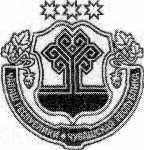 Об утверждения перечня первичных                                                                                     средств пожаротушения для индивидуальных                                                                       жилых домов            Во исполнения Федеральных законов от 06 октября 2003 года №131-ФЗ «Об общих принципах организации местного самоуправления в Российской Федерации» и от 21 декабря 1994г. №69-ФЗ «О пожарной безопасности» в редакции Федерального закона от 08.08..04г. №122-ФЗ «О внесении изменений в законодательные акты Российской Федерации и признании утратившим силу некоторых законодательных актов Российской Федерации в связи с применением федеральных законов « О внесении изменений и дополнений в Федеральный закон « Об общих принципах организаций законодательных (представительных) и исполнительных органов государственной власти субъектов Российской Федерации» и в целях повышения противопожарной устойчивости индивидуальных жилых домов на территории сельского поселения постановляю:   1.Утвердить перечень первичных средств пожаротушения для индивидуальных жилых домов (приложение 1).   2.Контроль исполнения настоящего постановления оставляю за собой.Глава  Питишевского сельского поселения                                                                                         А. Ю. ГавриловаПриложение к постановлению главы                                                                                          Питишевского сельского поселения                                                                                                                             от 27.05.2018г. №28Переченьпервичных средств пожаротушения для индивидуальных жилых домовна территории Питишевского сельского поселения            1. Населенные пункты сельского поселения должны иметь не менее двух  звуковых сигнализаций ( электросирену)    для оповещения людей при пожаре.            2. У каждого жилого строения должна быть установлена емкость (бочка) с водой. Емкость для хранения воды должны иметь объем не менее 0.2 куб. м. и комплектоваться ведрами.            3. У каждого жилого строения должен быть установлен ящик для песка, который должен иметь объем 0,5; 1,0 и 3 куб. м. и комплектоваться совковой лопатой.            4. В каждом жилом строении должен быть огнетушитель, который должен содержаться согласно паспорта и вовремя перезаряжаться.           5. В населенных пунктах поселения на стендах индивидуальных жилых домов (калитках или воротах) должны вывешиваться таблички с изображением инвентаря, с которым жильцы этих домов обязаны являться на тушение пожара.